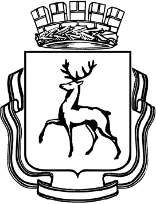 АДМИНИСТРАЦИЯ ГОРОДА НИЖНЕГО НОВГОРОДАПОСТАНОВЛЕНИЕВ соответствии со статьей 43 Устава города Нижнего Новгорода администрация города Нижнего Новгорода постановляет:1. Внести в постановление администрации города Нижнего Новгорода от 18.11.2019 № 4420 «Об утверждении Порядка предоставления субсидии субъектам малого и среднего предпринимательства на возмещение части затрат в целях создания и (или) развития либо модернизации производства товаров (работ, услуг) и Порядка предоставления начинающим субъектам малого предпринимательства грантов в форме субсидий» следующие изменения:1.1. Заголовок изложить в новой редакции:«Об утверждении Порядка предоставления субсидии субъектам малого и среднего предпринимательства на возмещение части затрат в целях создания и (или) развития либо модернизации производства товаров (работ, услуг) и Порядка предоставления начинающим субъектам малого предпринимательства и (или) физическим лицам, не являющимся индивидуальными предпринимателями и применяющим специальный налоговый режим «Налог на профессиональный доход» грантов в форме субсидий».1.2. В преамбуле, пунктах 1, 3 после слов «предпринимательства» дополнить словами «и (или) физическим лицам, не являющимся индивидуальными предпринимателями и применяющим специальный налоговый режим «Налог на профессиональный доход»».1.3. В преамбуле слова «от 06.09.2016 № 887» заменить словами «от 18.09.2020 № 1492».1.4. В приложение № 1 Порядок предоставления начинающим субъектам малого предпринимательства грантов в форме субсидий:1.4.1. В наименовании после слова «предпринимательства» дополнить словами «, физическим лицам, не являющимся индивидуальными предпринимателями и применяющим специальный налоговый режим «Налог на профессиональный доход»,».1.4.2. В пункте 1.1 после слов «начинающим субъектам малого предпринимательства» дополнить словами «и (или) физическим лицам, не являющимся индивидуальными предпринимателями и применяющим специальный налоговый режим «Налог на профессиональный доход»».1.4.3. В пункте 1.3:1.4.3.1. После второго абзаца дополнить абзацем следующего содержания:«физические лица, применяющие специальный налоговый режим – физические лица, не являющиеся индивидуальными предпринимателями и применяющие специальный налоговый режим «Налог на профессиональный доход»;».1.4.3.2. В абзацах с третьего по шестой, абзаце восьмом после слов «предпринимательства» дополнить словами «, физическими лицами, применяющими специальный налоговый режим,».1.4.3.3. В абзацах с одиннадцатого по семнадцатый после слов «индивидуальные предприниматели» дополнить словами «физические лица, применяющие специальный налоговый режим,».1.4.3.4. В абзаце одиннадцатом после слов «предпринимательской деятельности» дополнить словами «(применения специального налогового режима «Налог на профессиональный доход»)».1.4.4. В пункте 1.4 после слов «предпринимательской деятельности» дополнить словами «, физического лица, применяющего специальный налоговый режим».1.4.5. В пункте 1.8:1.4.5.1. В абзаце первом после слов «начинающие субъекты малого предпринимательства» дополнить словами «и физические лица, применяющие специальный налоговый режим,».1.4.5.2. Дополнить абзацем 3 следующего содержания:«физическое лицо, применяющее специальный налоговый режим должно быть зарегистрировано в установленном порядке на территории города Нижнего Новгорода в качестве налогоплательщика специального налогового режима «Налог на профессиональный доход»;»1.4.6. В пункте 1.13 после слова «предпринимательской деятельности» дополнить словами «или физическим лицом, применяющим специальный налоговый режим».1.4.7. В абзаце четвертом пункта 2.3 после слова «предпринимательства» дополнит словами « и физических лиц, применяющих специальный налоговый режим,».1.4.8. В пункте 2.5.8:1.4.8.1. Абзац второй изложить в новой редакции:«2.5.8.1. Заявка начинающего субъекта малого предпринимательства должна содержать следующие документы:».1.4.9. Перед последним абзацем дополнить подпунктом 2.5.8.2 следующего содержания:«2.5.8.2. Заявка физического лица, применяющего специальный налоговый режим, должна содержать следующие документы:заявление по форме согласно приложению № 8 к настоящему Порядку;копия второй и третьей страницы паспорта гражданина Российской Федерации удостоверяющего личность лица, подписавшего заявку, или законного представителя;бизнес-план, составленный в соответствии с методическими рекомендациями по составлению бизнес-плана, представленными в приложении № 2 к настоящему Порядку, включающий в себя, в том числе и информацию о результате успешной реализации проекта;расчет использования средств гранта по форме согласно приложению № 9 к настоящему Порядку;документы, подтверждающие отношение заявителя к приоритетной целевой группе (если имеется), а именно:справка образовательной организации высшего образования о том, что заявитель  является в текущем году студентом последнего курса данной организации с указанием срока окончания обучения в случае, если он является в текущем году студентом последнего курса, либо копию диплома об окончании организации высшего образования;заверенная копия трудовой книжки заявителя, копии документов работодателя: приказа (решения) о сокращении штата или ликвидации организации, уведомления (предупреждения) работника о предстоящем сокращении штата или ликвидации организации, уведомления организацией службы занятости о предстоящем сокращении штата или ликвидации организации - если заявитель находится под угрозой увольнения в связи с сокращением штата или ликвидацией организации;справка службы занятости населения, подтверждающая, что заявитель  непосредственно до начала регистрации физического лица, применяющего специальный налоговый режим,  имел статус безработного - если заявитель был зарегистрированным безработным;копия военного билета и справка из военкомата, подтверждающая, что заявитель до даты государственной регистрации был военнослужащим, уволенным в запас в связи с сокращением Вооруженных Сил Российской Федерации, - если заявитель был военнослужащим, уволенным в запас в связи с сокращением Вооруженных Сил Российской Федерации;справка о составе семьи заявителя  по форме № 9, с даты получения которой до даты подачи заявления на предоставление Гранта прошло не более 10 календарных дней, или выписка из домовой (похозяйственной) книги - если заявитель имеет трех и более детей в возрасте до 18 лет;копия удостоверения инвалида - если заявитель является лицом, признанным в установленном порядке инвалидом I, II, III группы.».1.4.10. В подпункте 2.6.1 после слова «предпринимательства» дополнить словами «или в публичном сервисе ФНС России «Проверка статуса налогоплательщика налога на профессиональный доход (самозанятого)»».1.4.11. В пункте 4 подпункта 2.6.6 после слова «предпринимательской деятельности» дополнить словами «или физическое лицо, применяющее специальный налоговый режим».1.4.12. В пункте 2.7 после слова «предпринимательства» дополнить словами «, фамилию, имя, отчество (при наличии) физического лица, применяющего специальный налоговый режим».1.4.13. В пункте 3.1 после слов «сводный реестр субъектов малого предпринимательства» дополнить словами «, физических лиц, применяющих специальный налоговый режим».1.4.14. В приложении 5 после слова «СМП» дополнить словами «и физических лиц, применяющих специальный налоговый режим,».1.4.15. В приложении № 6 Сводный реестр начинающих субъектов малого предпринимательства - получателей Грантов:1.4.15.1. После слова «предпринимательства» дополнить словами «, физических лиц, применяющих специальный налоговый режим».1.4.15.2. После слов «наименование организации» дополнить словами фамилия, имя, отчество (при наличии) физического лица, применяющего специальный налоговый режим».1.4.16. Дополнить приложением № 8 «Заявка о предоставление гранта физическому лицу, применяющему специальный налоговый режим» в соответствии с приложением № 1 к настоящему постановлению.1.4.15. Дополнить приложением № 9 «Расчет использования средств гранта» в соответствии с приложением № 2 к настоящему постановлению.1.5. В пункте 1.6 приложения № 2 Порядок предоставления субсидии субъектам малого и среднего предпринимательства на возмещение части затрат в целях создания и (или) развития либо модернизации производства товаров (работ, услуг) слово «возмещения» заменить словами «финансовое обеспечение (возмещение)».2. Управлению по связям со СМИ администрации города Нижнего Новгорода обеспечить опубликование настоящего постановления в официальном печатном средстве массовой информации – газете «День города. Нижний Новгород».3. Департаменту правового обеспечения администрации города Нижнего Новгорода (Киселева С.Б.) обеспечить размещение настоящего постановления на официальном сайте администрации города Нижнего Новгорода в информационно-телекоммуникационной сети «Интернет».4. Контроль за исполнением постановления возложить на первого заместителя главы администрации города Нижнего Новгорода Штокмана И.О.Глава города                                                                                          Ю.В. ШалабаевА.В. Симагин433 45 66Приложение № 8к Порядку предоставления поддержки начинающим субъектам малого предпринимательства, физическим лицам, применяющим специальный налоговый режим, в виде предоставления грантов4.  Вид  деятельности,  на  осуществление которой будут направлены средствагранта ____________________________________________________________________5. Общий объем средств необходимый для осуществления деятельности (рублей)___________________________________________________________________________6.  Сумма  собственных  средств,  потраченных  или планируемых потратить наосуществления деятельности (рублей) _______________________________________Предоставляю согласие:1) на обработку (включая сбор, запись, систематизацию, накопление, хранение, уточнение (обновление, изменение), извлечение, использование, блокирование, удаление) персональных данных, включая размещение в средствах массовой информации, информационно-телекоммуникационной сети Интернет и социальных сетях, на публикацию сведений в реестре субъектов малого и среднего предпринимательства - получателей поддержки в соответствии с приказом Министерства экономического развития Российской Федерации от 31.05.2017 № 262 «Об утверждении Порядка ведения реестров субъектов малого и среднего предпринимательства - получателей поддержки и о Требованиях к технологическим, программным, лингвистическим, правовым и организационным средствам обеспечения пользования указанными реестрами»Подпись заявителя _______________________/________________________________________/                                                                                    расшифровка подписи2) на осуществление уполномоченным органом, главным распорядителем бюджетных средств, органом государственного и муниципального финансового контроля обязательных проверок соблюдения условий, целей и порядка предоставления гранта.Настоящим подтверждаю следующее:1) не нахожусь в процессе банкротства, деятельность не приостановлена в порядке, предусмотренном законодательством Российской Федерации;2) не прекращена деятельность физического лица, не являющегося индивидуальным предпринимателем и применяющего специальный налоговый режим «Налог на профессиональный доход»;3) не являюсь получателем аналогичной поддержки;4) не был признан субъектом предпринимательства и физическим лицом, не являющимся индивидуальным предпринимателем и применяющий специальный налоговый режим "Налог на профессиональный доход", допустившим нарушение порядка и условий оказания поддержки, в том числе не обеспечившим целевого использования средств поддержки.Физическое лицо, несет предусмотренную действующим законодательством Российской Федерации ответственность за недостоверность представленных сведений, повлекшую неправомерное получение бюджетных средств.Подпись заявителя _______________________/________________________________________/                                                                                    расшифровка подписиОбязуюсь использовать предоставленный грант по целевому назначению в соответствии с установленными требованиями, а также условиями соглашения о предоставлении субсидии.К заявлению прилагаются документы, установленные Порядком, согласно прилагаемой описи на ______ листах.Опись к Заявлению о предоставлению гранта от «___»_______ 20__г.:Подпись заявителя _______________________/________________________________________/                                                                                    расшифровка подписиПриложение № 9к Порядку предоставления поддержки начинающим субъектам малого предпринимательства, физическим лицам, применяющим специальный налоговый режим, в виде предоставления грантовРасчет использования средств грантаВ таблице указываются только те направления использования средств гранта, которые необходимы.Подпись заявителя _______________________/________________________________________/                                                                                    расшифровка подписи№ ┌┐Регистрационный номерРегистрационный номерРегистрационный номерРегистрационный номерРегистрационный номерРегистрационный номерДата регистрацииДата регистрацииДата регистрацииДата регистрацииДата регистрацииДата регистрацииЗАЯВКАо предоставление гранта физическому лицу, применяющему специальный налоговый режимЗАЯВКАо предоставление гранта физическому лицу, применяющему специальный налоговый режимЗАЯВКАо предоставление гранта физическому лицу, применяющему специальный налоговый режимЗАЯВКАо предоставление гранта физическому лицу, применяющему специальный налоговый режимЗАЯВКАо предоставление гранта физическому лицу, применяющему специальный налоговый режимЗАЯВКАо предоставление гранта физическому лицу, применяющему специальный налоговый режимЗАЯВКАо предоставление гранта физическому лицу, применяющему специальный налоговый режимЗАЯВКАо предоставление гранта физическому лицу, применяющему специальный налоговый режимЗАЯВКАо предоставление гранта физическому лицу, применяющему специальный налоговый режимЗАЯВКАо предоставление гранта физическому лицу, применяющему специальный налоговый режимЗАЯВКАо предоставление гранта физическому лицу, применяющему специальный налоговый режимЗАЯВКАо предоставление гранта физическому лицу, применяющему специальный налоговый режимЗАЯВКАо предоставление гранта физическому лицу, применяющему специальный налоговый режимЗАЯВКАо предоставление гранта физическому лицу, применяющему специальный налоговый режимЗАЯВКАо предоставление гранта физическому лицу, применяющему специальный налоговый режимЗАЯВКАо предоставление гранта физическому лицу, применяющему специальный налоговый режимЗАЯВКАо предоставление гранта физическому лицу, применяющему специальный налоговый режимЗАЯВКАо предоставление гранта физическому лицу, применяющему специальный налоговый режимЗАЯВКАо предоставление гранта физическому лицу, применяющему специальный налоговый режимЗАЯВКАо предоставление гранта физическому лицу, применяющему специальный налоговый режимФамилия, имя, отчествоФамилия, имя, отчествоФамилия, имя, отчествоФамилия, имя, отчествоФамилия, имя, отчествоФамилия, имя, отчествоФамилия, имя, отчествоФамилия, имя, отчествоФамилия, имя, отчествоФамилия, имя, отчествоФамилия, имя, отчествоФамилия, имя, отчествоФамилия, имя, отчествоФамилия, имя, отчествоФамилия, имя, отчествоФамилия, имя, отчествоФамилия, имя, отчествоФамилия, имя, отчествоФамилия, имя, отчествоФамилия, имя, отчествопретендующий на получение гранта за счет бюджетных средств впретендующий на получение гранта за счет бюджетных средств впретендующий на получение гранта за счет бюджетных средств впретендующий на получение гранта за счет бюджетных средств впретендующий на получение гранта за счет бюджетных средств впретендующий на получение гранта за счет бюджетных средств впретендующий на получение гранта за счет бюджетных средств впретендующий на получение гранта за счет бюджетных средств впретендующий на получение гранта за счет бюджетных средств впретендующий на получение гранта за счет бюджетных средств впретендующий на получение гранта за счет бюджетных средств впретендующий на получение гранта за счет бюджетных средств впретендующий на получение гранта за счет бюджетных средств впретендующий на получение гранта за счет бюджетных средств впретендующий на получение гранта за счет бюджетных средств впретендующий на получение гранта за счет бюджетных средств впретендующий на получение гранта за счет бюджетных средств впретендующий на получение гранта за счет бюджетных средств впретендующий на получение гранта за счет бюджетных средств впретендующий на получение гранта за счет бюджетных средств всуммесуммерублей.О себе сообщаю следующие сведения:О себе сообщаю следующие сведения:О себе сообщаю следующие сведения:О себе сообщаю следующие сведения:О себе сообщаю следующие сведения:О себе сообщаю следующие сведения:О себе сообщаю следующие сведения:О себе сообщаю следующие сведения:О себе сообщаю следующие сведения:О себе сообщаю следующие сведения:О себе сообщаю следующие сведения:О себе сообщаю следующие сведения:О себе сообщаю следующие сведения:О себе сообщаю следующие сведения:О себе сообщаю следующие сведения:О себе сообщаю следующие сведения:О себе сообщаю следующие сведения:О себе сообщаю следующие сведения:О себе сообщаю следующие сведения:О себе сообщаю следующие сведения:1. Адрес регистрации:1. Адрес регистрации:1. Адрес регистрации:1. Адрес регистрации:1. Адрес регистрации:1. Адрес регистрации:1. Адрес регистрации:1. Адрес регистрации:1. Адрес регистрации:Город/населенный пунктГород/населенный пунктГород/населенный пунктГород/населенный пунктГород/населенный пунктГород/населенный пунктГород/населенный пунктГород/населенный пунктГород/населенный пунктУлицаУлицаУлицаУлицаУлицаУлицаУлицаУлицаУлица№ дома№ дома№ дома№ дома№ дома№ дома№ дома№ дома№ дома№ кв.№ кв.№ кв.№ кв.№ кв.№ кв.№ кв.№ кв.№ кв.Тел.Тел.Моб. тел.Моб. тел.Моб. тел.Моб. тел.E-mailE-mailИННИНН2. Уровень образования:2. Уровень образования:2. Уровень образования:2. Уровень образования:2. Уровень образования:2. Уровень образования:2. Уровень образования:2. Уровень образования:2. Уровень образования:2. Уровень образования:2. Уровень образования:2. Уровень образования:2. Уровень образования:2. Уровень образования:2. Уровень образования:2. Уровень образования:2. Уровень образования:2. Уровень образования:2. Уровень образования:2. Уровень образования:начальноеначальноеначальноеначальноеначальноеначальноеначальноеначальноеначальноеначальноеначальноеначальноеначальноеначальноеначальноеначальноеначальноеначальноеначальноесреднеесреднеесреднеесреднеесреднеесреднеесреднеесреднеесреднеесреднеесреднеесреднеесреднеесреднеесреднеесреднеесреднеесреднеесреднееначальное или среднее профессиональноеначальное или среднее профессиональноеначальное или среднее профессиональноеначальное или среднее профессиональноеначальное или среднее профессиональноеначальное или среднее профессиональноеначальное или среднее профессиональноеначальное или среднее профессиональноеначальное или среднее профессиональноеначальное или среднее профессиональноеначальное или среднее профессиональноеначальное или среднее профессиональноеначальное или среднее профессиональноеначальное или среднее профессиональноеначальное или среднее профессиональноеначальное или среднее профессиональноеначальное или среднее профессиональноеначальное или среднее профессиональноеначальное или среднее профессиональноевысшеевысшеевысшеевысшеевысшеевысшеевысшеевысшеевысшеевысшеевысшеевысшеевысшеевысшеевысшеевысшеевысшеевысшеевысшее3. Профессия (по диплому)3. Профессия (по диплому)3. Профессия (по диплому)3. Профессия (по диплому)3. Профессия (по диплому)3. Профессия (по диплому)3. Профессия (по диплому)3. Профессия (по диплому)№ п/пНаименование документа в составе заявкиНомер листаКол-во листов1указать по порядку все документы, предоставляемые в составе заявления о предоставлении грантаN п/пПеречень направлений использования средствСумма, руб.1Расходы, связанные с приобретением оборудования (перечислить)2Расходы, связанные с приобретением программного обеспечения (перечислить)3Расходы, связанные с приобретением мебели, расходных материалов и инвентаря (перечислить)4Расходы, связанные с профессиональной переподготовкой и повышением квалификации, за исключением стоимости проезда и проживания к месту обучения и обратно (перечислить)5Расходы на доставку и транспортировку оборудования, мебели, инвентаря и расходных материалов6Выплаты по передаче прав на франшизу (паушальный взнос)ИТОГО: